Персональные данные выпускника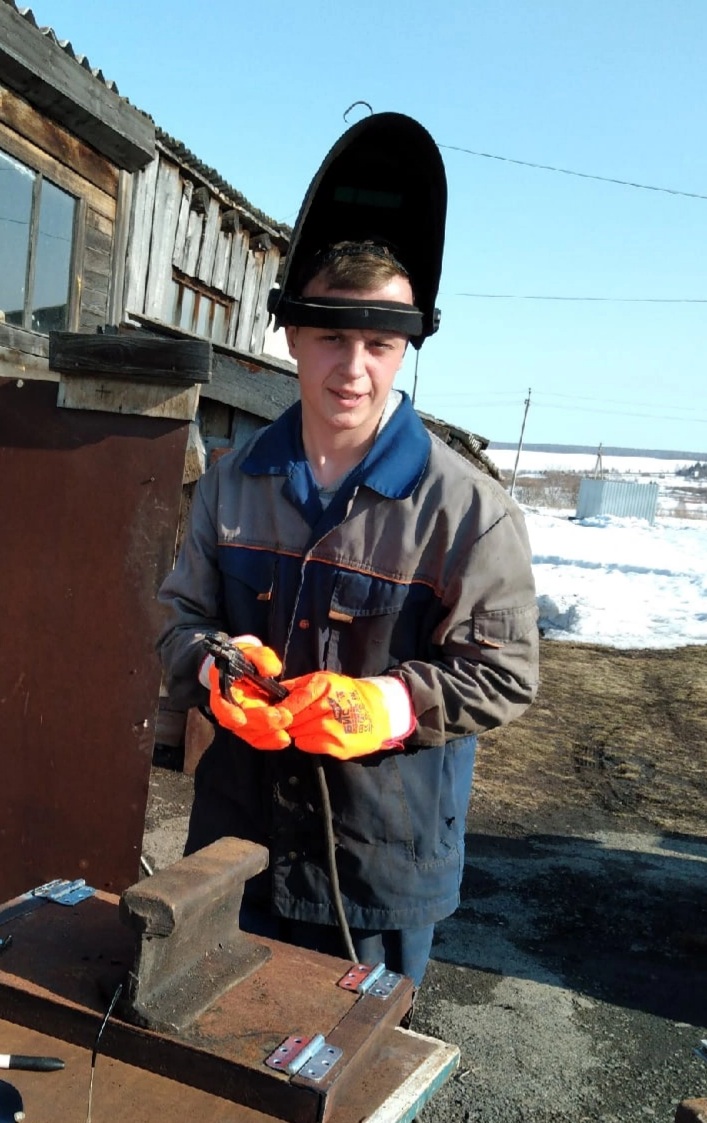 Ф.И.О.: Михеев Никита КонстантиновичДата рождения: 25.01.2003 г.Свердловская областьг. КамышловТелефон: 89521499151Учебное заведение: ГАПОУ СО «Богдановичский политехникум»Профессия: 15.01.05 Сварщик (ручной и частично механизированной сварки (наплавки)Тип деятельности, которым вы хотели бы заниматься: Работать по профессии, служба в армииДостижения:Грамота за I место – конкурс  «А ну-ка, парни!» ГАПОУ СО «Богдановичский политехникум»;Грамота за  III место – звание «Лучший» в мероприятии «День студента».Дополнительные сведения: Возможность работы водителем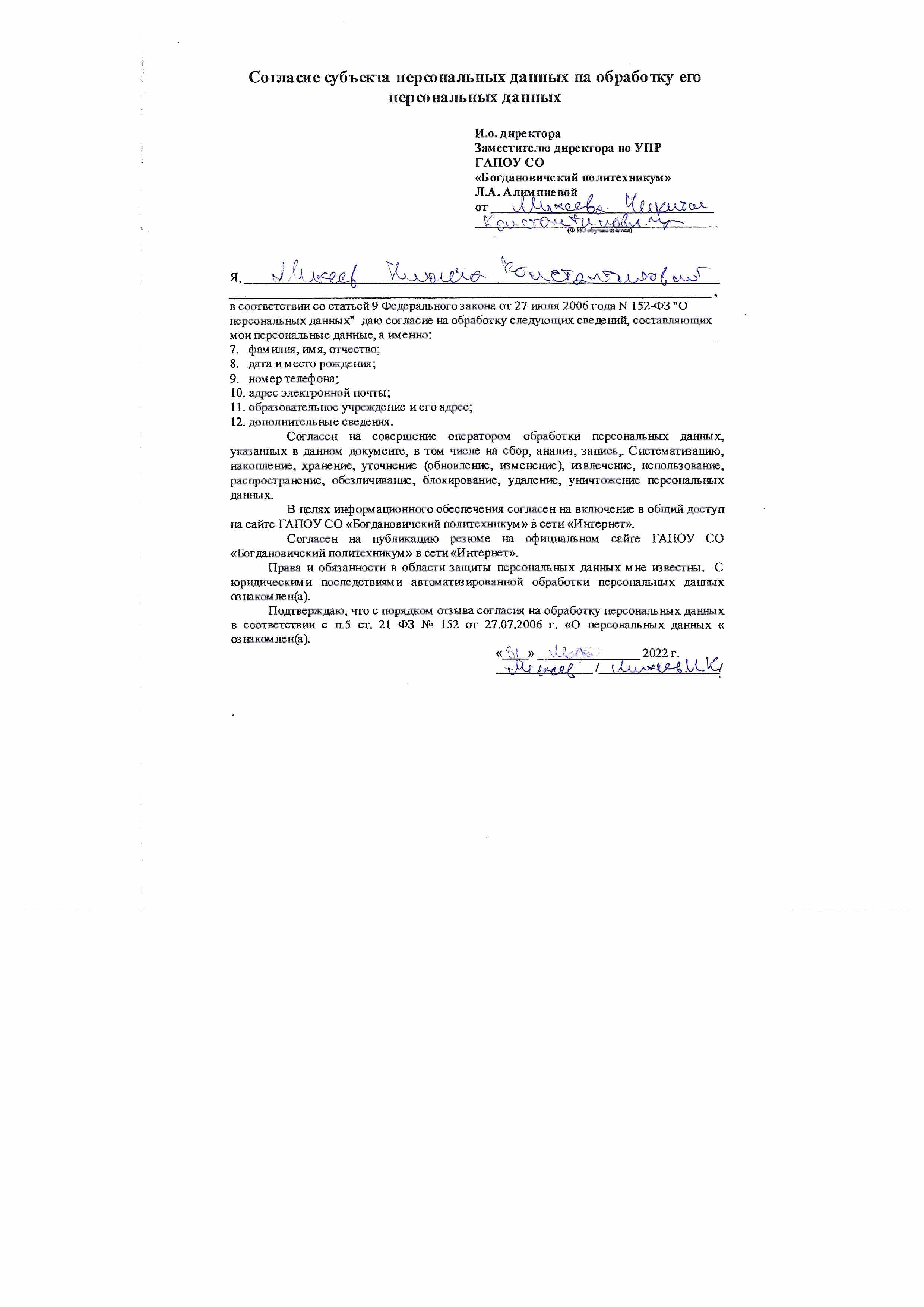 